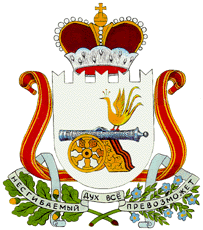 АДМИНИСТРАЦИЯПУШКИНСКОГО СЕЛЬСКОГО ПОСЕЛЕНИЯ САФОНОВСКОГО РАЙОНА СМОЛЕНСКОЙ ОБЛАСТИРАСПОРЯЖЕНИЕот 30 июня 2021 года                                                                  № 39-рО назначении ответственного лица за сохранностью и эксплуатацией гидротехнических сооружений, находящихся в муниципальной собственностиПушкинского сельского поселения Сафоновскогорайона Смоленской области          В соответствии с Федеральным законом РФ от 21 июля 1997 года № 117-ФЗ «О безопасности гидротехнических сооружений», в целях предотвращения случаев возникновения чрезвычайных ситуаций на гидротехнических сооружениях, находящихся в собственности Пушкинского сельского поселения, руководствуясь Уставом Пушкинского сельского поселения 1. Назначить ответственного за сохранностью и эксплуатацией гидротехнических сооружений, находящихся в муниципальной собственности Пушкинского сельского поселения Сафоновского района Смоленской области согласно приложения №1. 2. Утвердить обязанности должностного лица, ответственного за сохранностью и эксплуатацией гидротехнических сооружений, находящихся в муниципальной собственности Пушкинского сельского поселения Сафоновского района Смоленской области (приложение №2).3. Разместить на официальном сайте Администрации Пушкинского сельского поселения.4. Контроль над исполнением данного распоряжения оставляю за собой. Глава муниципального образования Пушкинского сельского поселенияСафоновского района Смоленской области                                                Е.А. ШведоваПриложение № 1к распоряжению Администрацию Пушкинского сельского поселения Сафоновского района Смоленской областиот 30.06.2021 года № 39-р Список ответственных лиц за сохранностью и эксплуатацией гидротехнических сооружений, находящихся в муниципальной собственности Пушкинского сельского поселения Сафоновского района Смоленской областиПриложение № 2к распоряжению Администрацию Пушкинского сельского поселения Сафоновского района Смоленской области                                                                                                     от 30. 06.2021года № 39-рОбязанности должностного лица, ответственного за сохранностью и эксплуатацией гидротехнических сооружений, находящихся в муниципальной собственности Пушкинского сельского поселения Сафоновского района Смоленской областиОтветственный за сохранностью и эксплуатацией гидротехнических сооружений обязан:    -  обеспечивать соблюдение норм и правил безопасности гидротехнических сооружений при их эксплуатации, ремонте, реконструкции, консервации, выводе из эксплуатации и ликвидации;     -  обеспечивать контроль (мониторинг) за показателями состояния гидротехнического сооружения, природных и техногенных воздействий и на основании полученных данных осуществлять оценку безопасности гидротехнического сооружения, в том числе регулярную оценку безопасности гидротехнического сооружения и анализ причин ее снижения с учетом вредных природных и техногенных воздействий, результатов хозяйственной и иной деятельности, в том числе деятельности, связанной со строительством и с эксплуатацией объектов на водных объектах и на прилегающих к ним территориях ниже и выше гидротехнического сооружения;     -  развивать системы контроля за состоянием гидротехнического сооружения;     -  систематически анализировать причины снижения безопасности гидротехнического сооружения и своевременно осуществлять разработку и реализацию мер по обеспечению технически исправного состояния гидротехнического сооружения и его безопасности, а также по предотвращению аварии гидротехнического сооружения;     -  обеспечивать проведение регулярных обследований гидротехнического сооружения;     -  готовить предложения по созданию финансовых и материальных резервов, предназначенных для ликвидации аварии гидротехнического сооружения;    -  организовывать эксплуатацию гидротехнического сооружения;    -  осуществлять по вопросам предупреждения аварий гидротехнического сооружения взаимодействие с отделом ГОЧС Управления территориальной безопасности администрации Сафоновского муниципального района;    -  незамедлительно информировать об угрозе аварии гидротехнического сооружения единую дежурную диспетчерскую службу Сафоновского муниципального района, другие заинтересованные органы, органы местного самоуправления и в случае непосредственной угрозы прорыва напорного фронта - население и организации в зоне возможного затопления;    -  содействовать федеральному органу исполнительной власти по надзору в области безопасности гидротехнических сооружений в реализации его функций;    -  информировать население о вопросах безопасности гидротехнических сооружений;    -  готовить предложения по финансированию мероприятий по эксплуатации гидротехнического сооружения, обеспечению его безопасности, а также работ по предотвращению и ликвидации последствий аварий гидротехнического сооружения.№ п/пНаименование ГТСАдресНазначение ГТСФИО ответственногоНомер свидетельства о гос. регистра ции права1.ГТС пруда на р. ВеличкаСмоленская область, р-н Сафоновский, с/п Пушкинское, д. ПетровоГидротехническоеИнспектор –Бобылева Илона Дмитриевна  Выписка из             ЕГРН от   06.12.2019г.2.ГТС пруда на р. КаменкаСмоленская область, р-н Сафоновский, с/п Пушкинское, д. ТерентеевоГидротехническоеИнспектор –Бобылева Илона ДмитриевнаВыписка из                 ЕГРН от    06.12.2019г.